ГЛАВА БЕРЕЗОВСКОГО РАЙОНА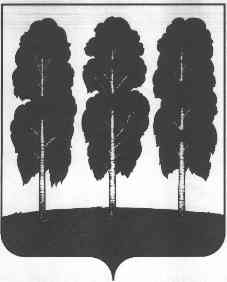 ХАНТЫ-МАНСИЙСКОГО АВТОНОМНОГО ОКРУГА – ЮГРЫПОСТАНОВЛЕНИЕ от 30.05.2018                                                                                                          № 31пгт. БерезовоО награждении             В соответствии с постановлением главы Березовского района от 30 января 2013 года № 2 «О наградах главы Березовского района», на основании решения комиссии по наградам главы Березовского района (протокол от 28 мая 2018 года № 15):1. Наградить почетной грамотой главы Березовского района:1.1. Магарамову Наталью Аркадьевну, киномеханика муниципального бюджетного учреждения «Саранпаульский дом культуры» за многолетний добросовестный труд и в связи с празднование 60-летнего юбилея со дня рождения.1.2. Джалаеву Эльзу Очировну, главную медицинскую сестру казенного учреждения Ханты-Мансийского автономного округа – Югры «Березовский противотуберкулезный диспансер» за многолетний добросовестный труд в области здравоохранения и в связи с празднованием Дня медицинского работника.2. Наградить Благодарственным письмом главы Березовского района:2.1. Ахтямову Валентину Ивановну, ветерана архивной службы Березовского района за значительный вклад в развитие архивного дела в Березовском районе и в связи со 100-летием государственной архивной службы России;	2.2. Королеву Римму Максимовну, ветерана архивной службы Березовского района за многолетний добросовестный труд, активное участие в обеспечении сохранности, комплектовании, организации использования Архивного фонда Российской Федерации и в связи со 100-летием государственной архивной службы России.         	3. Объявить Благодарность главы Березовского района: 	3.1. Галансковой Ирине Александровне, старшему инспектору организационного отдела Управления социальной защиты населения по Березовскому району Департамента социального развития Ханты-Мансийского автономного округа – Югры за добросовестное отношение к исполнению возложенных служебных обязанностей, высокие показатели в работе и в связи с празднованием Дня социального работника.	3.2. За многолетний добросовестный труд, активное участие в обеспечении сохранности, комплектовании архивного фонда администрации Березовского района и в связи со 100-летием государственной архивной службы России:- Ломаковой Ольге Дмитриевне, начальнику отдела по общим вопросам муниципального казенного учреждения «Служба технического обеспечения деятельности органов местного самоуправления муниципального образования  Березовский район»;	- Шарандиной Надежде Анатольевне, старшему инспектору отдела по общим вопросам муниципального казенного учреждения «Служба технического обеспечения деятельности органов местного самоуправления муниципального образования Березовский район».	3.3. За многолетний добросовестный труд, активное участие в обеспечении сохранности, комплектовании, организации использования Архивного фонда Российской Федерации и в связи со 100-летием государственной архивной службы России:- Шиповаловой Ольге Михайловне, методисту муниципального автономного учреждения «Образовательный центр»;- Константиновой Инне Юрьевне, научному сотруднику муниципального казенного учреждения «Березовский краеведческий музей».3.4. За многолетний добросовестный труд в области здравоохранения и в связи с празднованием Дня медицинского работника:- Журавлевой Светлане Павловне, медицинской сестре палатной казенного учреждения Ханты-Мансийского автономного округа – Югры «Березовский противотуберкулезный диспансер»;- Саломатину Юрию Сергеевичу, юрисконсульту казенного учреждения Ханты-Мансийского автономного округа – Югры «Березовский противотуберкулезный диспансер».4. Отделу по бухгалтерскому учету и отчетности администрации Березовского района выплатить по 5 000 (пять тысяч) рублей, в том числе НДФЛ, за счет средств местного бюджета согласно постановлению главы Березовского района от 30 января 2013 года № 2 «О наградах главы Березовского района» лицам, указанным в подпунктах 2.1-2.2 пункта 2 настоящего постановления.5. Опубликовать настоящее постановление в газете «Жизнь Югры» и разместить на официальном веб-сайте органов местного самоуправления Березовского района.6. Настоящее постановление вступает в силу после его подписания. Главы района                                                                                                 В.И. Фомин